PREACHER: Pastor Bob PreussLITURGIST: Pastor Amy OslundLAY MINISTER: Allison Hawley March ACOLYTE:  Amelia HaagensenUSHERS: Roxy Horrisberger – Captain, Rich and Mugs Nielsen, Jamie Gudknecht, Carolyn BorderGREETERS: The Jim and Jeanne Haagensen FamilyMUSICIANS: Dan WoolleyNURSERY: Open, but no attendantIn Adult Education on Sunday March 8th Jim Fitz shares in “My Calling”.  During this series we hear from our own members about how their vocations have been shaped by their faith journey.  Please join us at 11:00 for this informative series.We will be serving at the Family Service Center on Thursday, March 12th from 5:30-6:00pm.  Please sign-up on the sheet in the narthex if you are able to help.  See Roxy Horrisberger if you have any questions or comments.  Thank you!Youth Midwest Mystery TourAugust 2nd – 8thRegistration has been extended!!  Please let Pastor Amy know AS SOON AS POSSIBLE if you are planning to come on this summer’s adventure!  Our first meeting is March 15th from 6:30pm – 8:00pm.  You won’t want to miss the first clue!Homework and Hotdish is evolving to Family Fun NightThis outreach with John Glenn Middle School continues to grow and evolve.  If you are willing to help plan or prepare a meal at the school or play games with the students and their families, please let Pastor Bob, Michele Simon or Tammy Erickson know.  Our next scheduled event is Tuesday April 21st.  Activities are from 2:30pm for snacks through 6:00pm clean up.  There is time spent in the pool and gym as well as the games and meal.REMEMBER to turn your clocks AHEAD 1 hour on Saturday March 7 for Daylight Savings Time!Worship Assistants for next Wednesday, March 11th  Lay Ministers – Sherry BattermanAcolyte – Rose BorderUshers – Ray Volkers’ TeamGreeters – The Carolyn Border FamilyNursery – Open but no attendantBob Preuss and Amy Oslund, Pastors	1945 Prosperity RoadLeah Bergman, Director of Music       	         Maplewood, MN  55109Dan Woolley, Organist	651-777-1329www.crosslutheranchurch.org	cross@pro-ns.net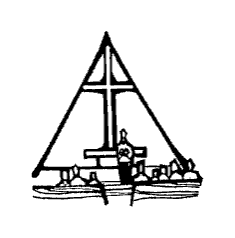 CROSS MIDWEEK LENTEN SERVICEMarch 4, 2015     6:45 P.M.Bold Print - indicates congregation responds as a whole	   *  - indicates congregation should stand as ablePRELUDE		*OPENING VERSICLES		p. 309*PSALMODY		p. 312READING OF THE PASSION HISTORY HYMN	Bless Now, O God, the Journey	ELW # 326LESSON	Hebrews 3:1-6	N.T. p. 219	Mark 14:53-65	N.T. p. 52THE SERMON*HYMN	Ah, Holy Jesus	ELW # 349OFFERING	THE LITANY		p. 316*THE LORD’S PRAYER		p. 112*BENEDICTION*CLOSING HYMN	The Day You Gave Us, Lord, Has Ended	ELW # 569In observance of Lent, there will be no postludes during this season.	PREACHER: Pastor Bob PreussLITURGIST: Pastor Amy OslundLAY MINISTER: Allison Hawley March ACOLYTE:  Amelia HaagensenUSHERS: Roxy Horrisberger – Captain, Rich and Mugs Nielsen, Jamie Gudknecht, Carolyn BorderGREETERS: The Jim and Jeanne Haagensen FamilyMUSICIANS: Dan WoolleyNURSERY: Open, but no attendantIn Adult Education on Sunday March 8th Jim Fitz shares in “My Calling”.  During this series we hear from our own members about how their vocations have been shaped by their faith journey.  Please join us at 11:00 for this informative series.We will be serving at the Family Service Center on Thursday, March 12th from 5:30-6:00pm.  Please sign-up on the sheet in the narthex if you are able to help.  See Roxy Horrisberger if you have any questions or comments.  Thank you!Youth Midwest Mystery TourAugust 2nd – 8thRegistration has been extended!!  Please let Pastor Amy know AS SOON AS POSSIBLE if you are planning to come on this summer’s adventure!  Our first meeting is March 15th from 6:30pm – 8:00pm.  You won’t want to miss the first clue!Homework and Hotdish is evolving to Family Fun NightThis outreach with John Glenn Middle School continues to grow and evolve.  If you are willing to help plan or prepare a meal at the school or play games with the students and their families, please let Pastor Bob, Michele Simon or Tammy Erickson know.  Our next scheduled event is Tuesday April 21st.  Activities are from 2:30pm for snacks through 6:00pm clean up.  There is time spent in the pool and gym as well as the games and meal.REMEMBER to turn your clocks AHEAD 1 hour on Saturday March 7 for Daylight Savings Time!Worship Assistants for next Wednesday, March 11th  Lay Ministers – Sherry BattermanAcolyte – Rose BorderUshers – Ray Volkers’ TeamGreeters – The Carolyn Border FamilyNursery – Open but no attendantBob Preuss and Amy Oslund, Pastors	1945 Prosperity RoadLeah Bergman, Director of Music       	         Maplewood, MN  55109Dan Woolley, Organist	651-777-1329www.crosslutheranchurch.org	cross@pro-ns.netCROSS MIDWEEK LENTEN SERVICEMarch 4, 2015     6:45 P.M.Bold Print - indicates congregation responds as a whole	   *  - indicates congregation should stand as ablePRELUDE		*OPENING VERSICLES		p. 309*PSALMODY		p. 312READING OF THE PASSION HISTORY HYMN	Bless Now, O God, the Journey	ELW # 326LESSON	Hebrews 3:1-6	N.T. p. 219	Mark 14:53-65	N.T. p. 52THE SERMON*HYMN	Ah, Holy Jesus	ELW # 349OFFERING	THE LITANY		p. 316*THE LORD’S PRAYER		p. 112*BENEDICTION*CLOSING HYMN	The Day You Gave Us, Lord, Has Ended	ELW # 569In observance of Lent, there will be no postludes during this season.	